ΕΛΛΗΝΙΚΗ ΔΗΜΟΚΡΑΤΙΑ                                                      Καλλιθέα  03/01/2023ΝΟΜΟΣ ΑΤΤΙΚΗΣΔΗΜΟΣ ΚΑΛΛΙΘΕΑΣ                                                               Αριθ. Πρωτ: 1006/05-1-2023ΔΙΕΥΘΥΝΣΗ     : ΟΙΚΟΝΟΜΙΚΗ                                                                     Π Ρ Ο Σ           ΤΜΗΜΑ	: ΠΡΟΫΠΟΛΟΓΙΣΜΟΥ &                                ΕΚΚΑΘΑΡΙΣΗΣ ΔΑΠΑΝΩΝ                                 Πρόεδρο Δημοτικού Συμβουλίου                   	    ΤΑΧ. Δ/ΝΣΗ	: ΜΑΤΖΑΓΡΙΩΤΑΚΗ 76                                                                                                                  ΑΡΜΟΔΙΟΣ	: ΔΡΑΚΟΥ ΑΓΓΕΛΙΚΗ 		                                                        ΤΗΛΕΦΩΝΟ	:  2132070391                                                               EMAIL               :  a.drakou@kallithea.grΘΕΜΑ: “ Εισήγηση καθορισμού Κ.Α.Ε  προϋπολογισμού δεκτικών έκδοσης Χρηματικών Ενταλμάτων Προπληρωμής για  το οικονομικό έτος 2023”.Σύμφωνα με το άρθρο 32 παρ. 1 του Β.Δ. 17/5-15/6/1959, χρηματικό ένταλμα προπληρωμής είναι το ένταλμα, με το οποίο προκαταβάλλεται σε δημοτικό υπάλληλο χρηματικό ποσό για συγκεκριμένη δαπάνη, με την υποχρέωση να αποδώσει λογαριασμό σε συγκεκριμένη προθεσμία.Το ένταλμα προπληρωμής εκδίδεται στο όνομα δημοτικού υπαλλήλου, ύστερα από απόφαση της οικονομικής επιτροπής, εφόσον η πληρωμή με τακτικό ένταλμα στο όνομα του δικαιούχου είναι αδύνατη ή απρόσφορη (άρθρο 172 παρ. 1 Ν. 3463/2006). “Απρόσφορη” για τις ανάγκες του δικαιούχου είναι π.χ. η πληρωμή εξόδων κίνησης, διανυκτέρευσης κλπ για μετάβαση στο εξωτερικό, η πληρωμή των ταχυδρομικών τελών στα ΕΛΤA (ΕΣ Τμ. VII 257/2010) και των λογαριασμών της ΔΕΗ και του ΟΤΕ κλπ.Της απόφασης της οικονομικής επιτροπής για την έκδοση του εντάλματος προπληρωμής πρέπει να προηγείται η τυχόν απαιτούμενη απόφαση του Δημοτικού Συμβουλίου ή του Δημάρχου κατά περίπτωση.Σύμφωνα με τα παραπάνω εισηγούμαστε την έγκριση  για τον καθορισμό των παρακάτω Κ.Α.Ε. στους οποίους προβλέπεται η έκδοση χρηματικών ενταλμάτων προπληρωμής το οικονομικό έτος 2022, σύμφωνα με τη νόμιμα προβλεπόμενη διαδικασία:Εσωτ.  Διανομή- Γρ. Δημάρχου                                                                                Ο  ΑΝΤΙΔΗΜΑΡΧΟΣ- Γρ. Αντιδημάρχου (κ. Μπαρμπάκου)- Γρ. Γενικού Γραμματέα- Τμ. Προϋπ/σμού και εκκαθάρισης δαπανών                                                                                                     ΜΠΑΡΜΠΑΚΟΣ ΕΥΑΓΓΕΛΟΣ                                              ΧΡΗΜΑΤΙΚΑ ΕΝΤΑΛΜΑΤΑ ΠΡΟΠΛΗΡΩΜΗΣΧΡΗΜΑΤΙΚΑ ΕΝΤΑΛΜΑΤΑ ΠΡΟΠΛΗΡΩΜΗΣΧΡΗΜΑΤΙΚΑ ΕΝΤΑΛΜΑΤΑ ΠΡΟΠΛΗΡΩΜΗΣΑ/ΑΚΩΔΙΚΟΣΠΕΡΙΓΡΑΦΗ1.00.6073.0002Συμμετοχή προσωπικού σε σεμινάρια και συνέδρια2.00.6073.0003Συμμετοχή Γενικού Γραμματέα & Ειδικών Συμβούλων σε σεμινάρια3.00.6221.0001Ταχυδρομικά Τέλη4.00.6421.0001Οδοιπορικά έξοδα και εποζημίωση αιρετών εσωτ. - εξωτ.5.00.6423.0001Οδοιπορικά έξοδα και αποζημίωση Γ.Γ. , Ειδικών Συμβούλων & συνεργατών εσωτ. - εξωτ.6.00.6423.0002Οδοιπορικά έξοδα και αποζημίωση λοιπών7.00.6423.0003Ημερήσια αποζημίωση Δημοτικών Συμβούλων8.00.6474.0001Δαπάνες για το πρόγραμμα (ΕΟΧ-ΕΕΑ Grants) της Ευρωπαικής Ενωσης  με τίτλο "ΑΝΑΠΤΥΞΗ ΙΚΑΝΟΤΗΤΩΝ ΕΡΓΑΖΟΜΕΝΩΝ ΤΟΥ ΔΗΜΟΥ ΚΑΛΛΙΘΕΑΣ ΓΙΑ ΚΑΛΥΤΕΡΗ ΠΑΡΟΧΗ ΔΗΜΟΣΙΩΝ ΥΠΗΡΕΣΙΩΝ"9.00.6492.0002Δικαστικά έξοδα & έξοδα εκτέλεσης  δικαστικών αποφάσεων ή συμβιβαστικών πράξεων, έξοδα παράστασης σε συμβόλαια ΝΣ κλπ10.00.6494.0001Εξοδα μεταγραφής συμβολαίων λήψεως αντιγράφων συμβολαίων,πισ/κων κλπ11.00.6495.0001Λοιπές δαπάνες γενικής φύσεως12.00.8114.0001Φόροι - τέλη13.10.6279.0003Δαπάνες για ηλεκτροδοτήσεις, επαυξήσεις, νέες παροχές Δημοτικών κτιρίων14.10.6279.0005Δαπάνες για ηλεκτροδοτήσεις,επαυξήσεις ,νέες παροχές Δημ. κτιρίων15.10.6422.0002Ημερήσια αποζημίωση & έξοδα κίνησης υπαλλήλων εσωτ. - εξωτ.16.10.6422.0003Οδοιπορικά κλητήρων και καθαριστριών του Δήμου17.15.6422.0001Οδοιπορικά υπαλλήλων γρ. πρόνοιας18.15.6422.0002Οδοιπορικά υπαλλήλων γρ. πρόνοιας19.15.6423.0001Οδοιπορικά εθελοντριών Υγειον. Σταθμού20.20.6117.0002Αδειοδότηση συχνότητας ραδιοδικτύου21.20.6253.0001Δαπάνη ασφαλίστρων αυτ/των καθ/τας & ηλεκτροφωτισμού22.20.6321.0001Τέλη κυκλοφορίας επιβατικών αυτοκινήτων23.20.6322.0001Τέλη κυκλοφορίας φορτηγών αυτοκινήτων24.20.6323.0001Τέλη  κυκλοφορίας-χρήσης τρικύκλων  &  δικύκλων25.20.6323.0002Λοιπά τέλη κυκλοφορίας – χρήσης μηχ/των26.20.6323.0003Λοιπά τέλη - παραβάσεις ΚΟΚ27.20.6495.0001Παράβολα ΚΤΕΟ28.30.6112.0011Πληρωμή ανταποδοτικών τελών στο ΤΕΕ για έκδοση αδειών εργασιών μικρής κλίμακας29.30.6251.0001Ασφάλιση πυρός Κεντρικής αποθήκης στην Π. Τσαλδάρη 32930.35.7425.0003Ετήσια χορήγηση δικαιώματος  χρήσης ραδιοσυχνοτήτων για τη νόμιμη λειτουργία του αυτόματου συστήματος άρδευσης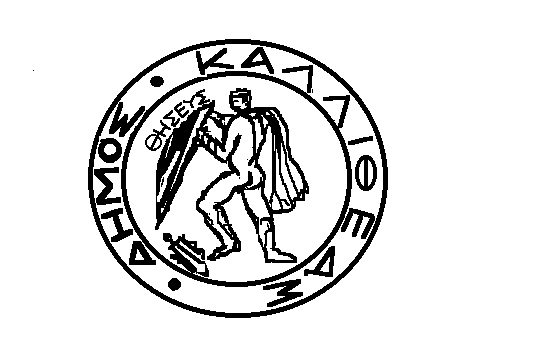 